Základní škola a Mateřská škola Vitice,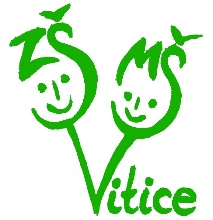 okres Kolín, příspěvková organizaceVitice 15281 06Žádost o uvolnění žáka na více dníDle § 50 Zákona č. 561/2004 Sb., v platném zněníZákonný zástupceJméno a příjmení:……………………………………………………………………………………………………………………Adresa trvalého bydliště:………………………………………………………………………………………………………..Žáka/žákyněJméno a příjmení:……………………………………………………………………………………………………………………Třída, ročník:…………………………………………………….Žádá o uvolnění z vyučování od …………………………..  do …………………………………………………………..z důvodu ………………………………………………………………………………………………………………………………..Prohlašuji, že jsem si vědom/a možných důsledků absence na průběh vzdělávání a nutnosti doplnění povinností za období nepřítomnosti ve školním vyučování dle pokynů vyučujících.Vyjádření třídního učitele/učitelky:……………………………………………………………………………………………………………………………………………….Podpis:……………………………………………….Vyjádření ředitele/ředitelky školy:………………………………………………………………………………………………………………………………………………..Podpis:………………………………………………..Datum přijetí žádosti: …………………………………………………………………( vyplňuje třídní uč.)